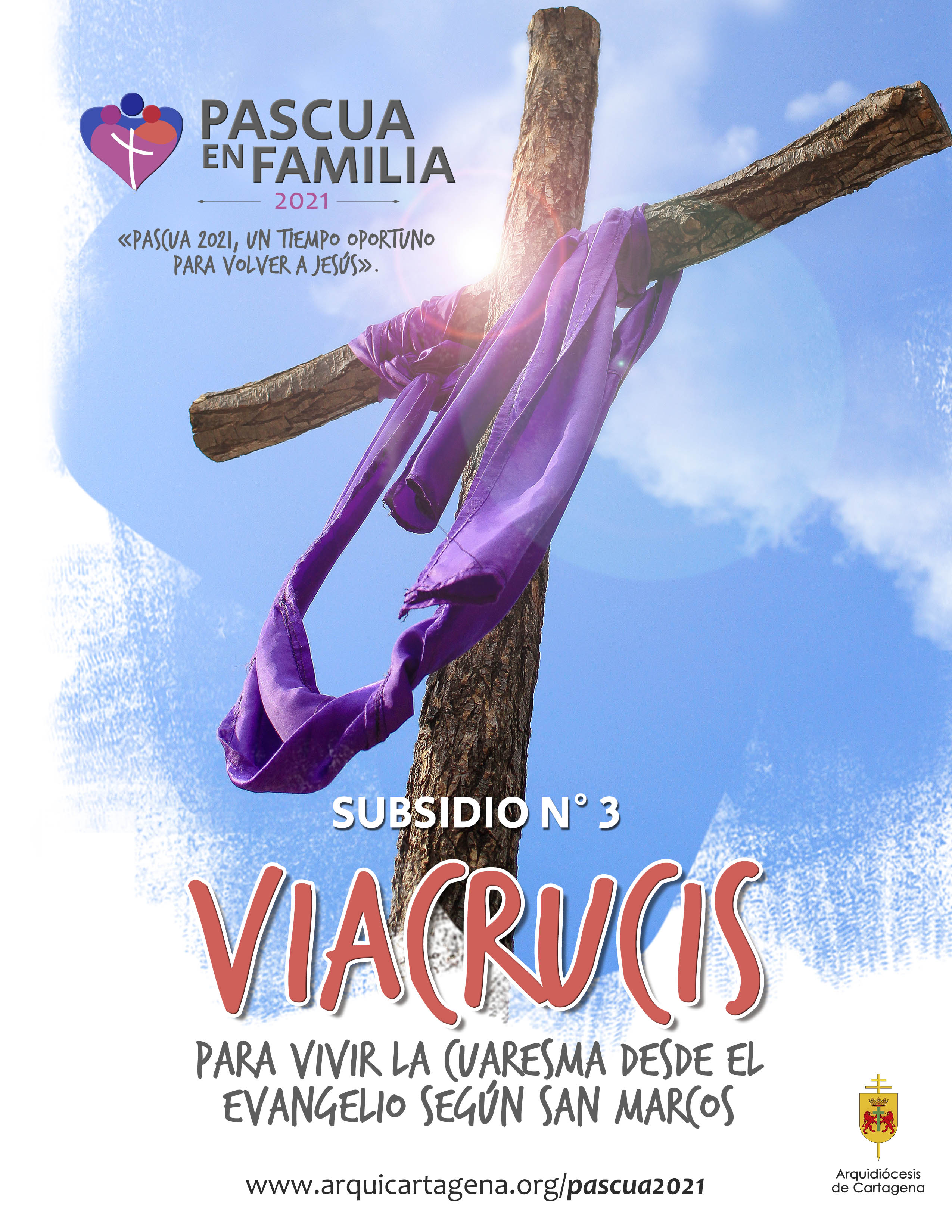 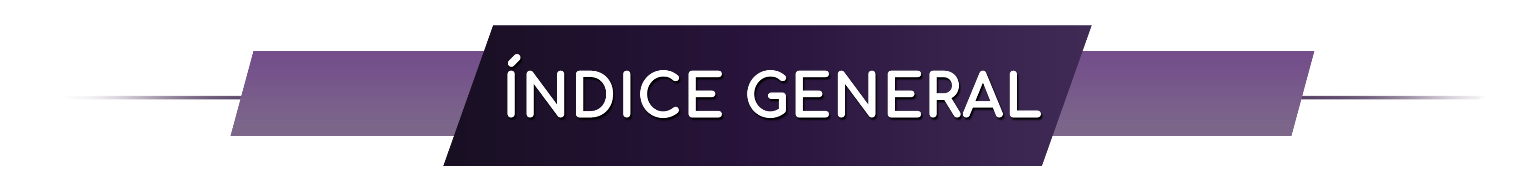 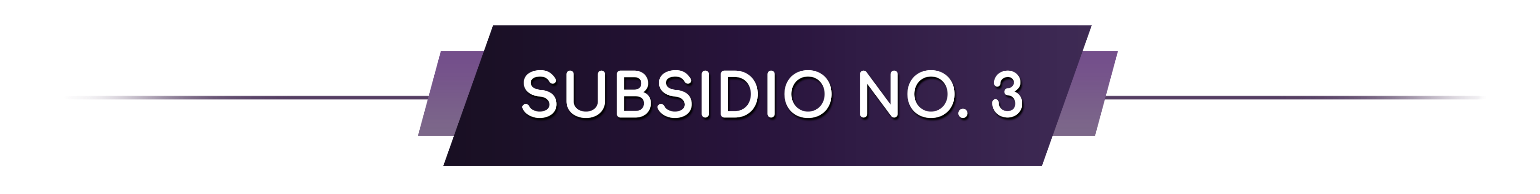 «Volver a Jesús para sanar al mundo»Viacrucis para vivir la cuaresma desde el 
Evangelio según San MarcosSubsidio elaborado por el Padre Robert Rodríguez Manjarrés 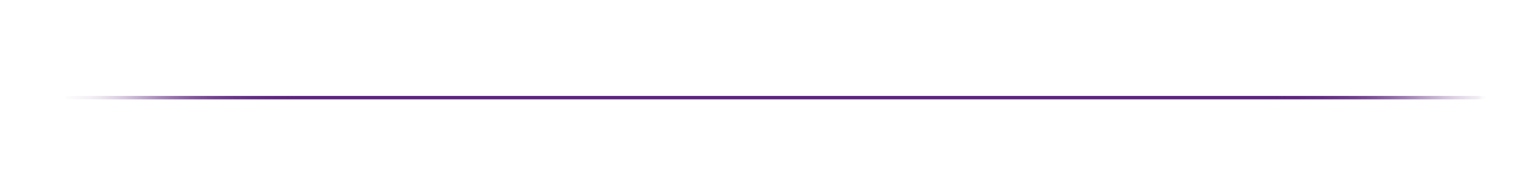 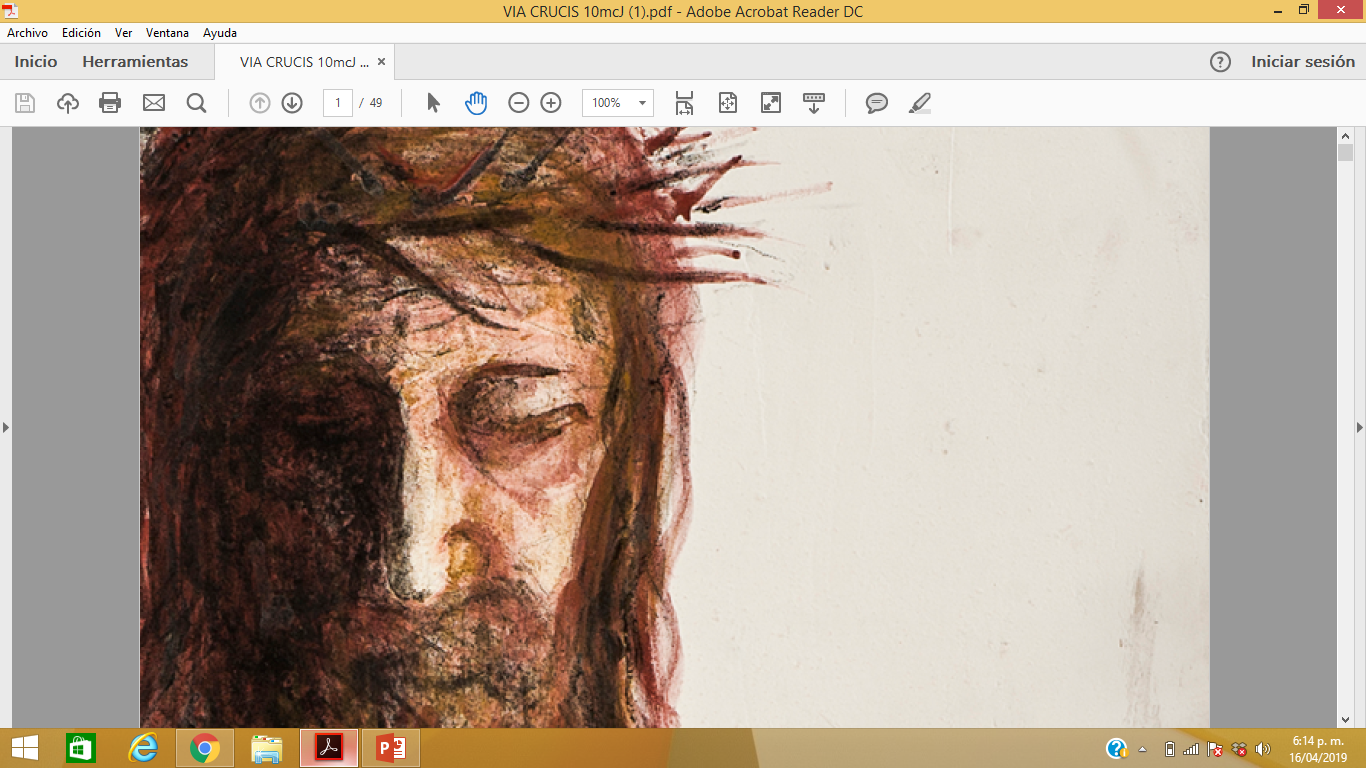 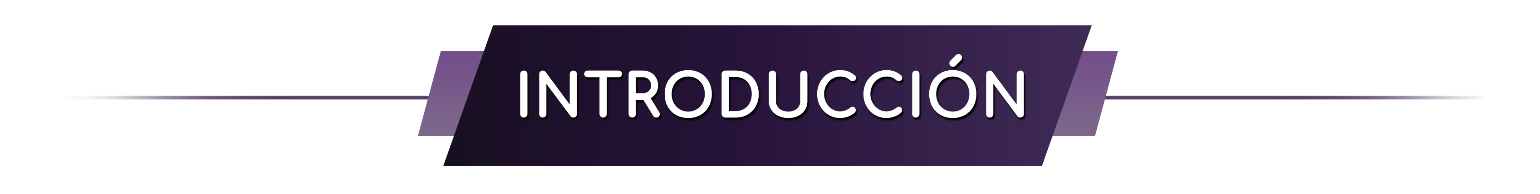 La costumbre de rezar las Estaciones de la Cruz comenzó en Jerusalén, en ciertos lugares de la Vía Dolorosa, que fueron reverentemente marcados desde los primeros siglos del Cristianismo. Hacer allí las Estaciones de la Cruz se convirtió en la meta de muchos peregrinos desde la época del emperador Constantino (siglo IV). En 1742 Benedicto XIV exhortó a todos los sacerdotes a enriquecer sus iglesias con el rico tesoro de las Estaciones de la Cruz. Y en 1862 los obispos obtuvieron permiso para erigir las Estaciones, ya sea personalmente o por delegación, siempre que fuese dentro de su diócesis.Este año en la Arquidiócesis de Cartagena, en unión íntima con el Itinerario de la Misión Permanente: “Volver a Jesús para curar al mundo”, se iluminarán las Estaciones del Viacrucis desde el Evangelio según San Marcos,  buscando ofrecer un encuentro cercano con las escenas claves de la Pasión, Muerte y Resurrección de nuestro Señor Jesucristo. Precisamente para el evangelista el centro de su catequesis, es la persona de Jesús y la reacción de la gente a su paso. Marcos escribe su Evangelio a la luz de la Resurrección, por eso se empeña en presentar a Jesús crucificado más que resucitado, y a la gente cegada más que iluminada. Es un relato para que a la luz del dolor y sufrimiento del Hijo de Dios, el lector y los creyentes sanemos el corazón al poner nuestro dolor frente al de Jesús. Y puesto que frente al desconcertante misterio de la identidad de Jesús, Marcos desarrolla en su Evangelio la identidad del discípulo, estos discípulos personifican a los destinatarios, de aquel entonces y a los de ahora, a quienes dirige su Evangelio. Ahora bien la condición sufriente del Mesías, es una Cruz que debe cargar el discípulo que quiera seguir al Maestro. Y será la muerte silenciosa en la Cruz la que desvele definitivamente el misterio de la identidad para ambos. Así llega Marcos al punto culminante de su relato, en la confesión de un centurión: «realmente este hombre era hijo de Dios» (15,39). Esta confesión es como la respuesta a la voz del Padre al principio de su Evangelio: «Tú eres mi Hijo querido, mi predilecto» (1,11). El centurión representa a Roma, el poder pagano de aquel entonces, que por la Cruz llegará a la fe. Pero también representa a todos los hombres y mujeres de todos los tiempos a quienes el Mesías, Jesucristo, sale a su encuentro y les invita a descubrirlo y a reconocerlo como Hijo de Dios y Salvador del mundo en situaciones de Cruz, de pandemia, de muerte y de desesperanza. Para ellos escribió Marcos su Evangelio. 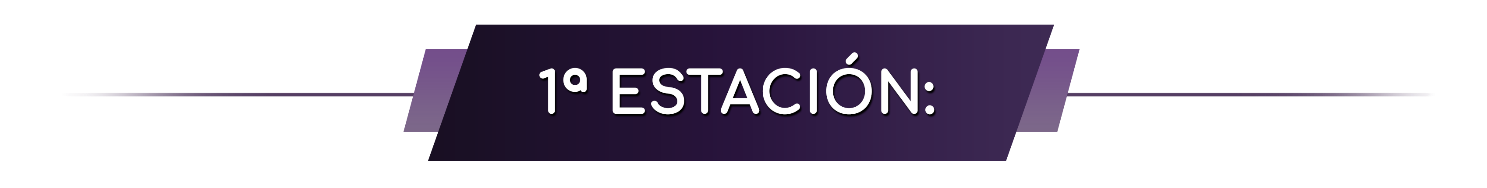 LOS MAESTROS DE LA LEY JUDIA CONSPIRAN CONTRA JESÚSEvangelio de San Marcos“Faltaban dos días para la Pascua. Los sumos sacerdotes y los letrados buscaban apoderarse de él mediante un engaño para darle muerte. Pero decían que no debía ser durante las fiestas, para que no se amotinase el pueblo” Mc 14,1-2.Palabra del SeñorMeditaciónMucha gente hay en Jerusalén con motivo de la fiesta de la Pascua, la más importante del calendario judío. La aristocracia sacerdotal y los maestros de la ley después de analizar la situación optan por no arrestar a Jesús, ya que el alboroto sería enorme; pues muchos lo admiran y tienen sus esperanzas puestas en Él. Dos son las causas que se entre Cruzan para intentar arrestarle: la envidia ante aquel maestro que adquiere cada vez más honor e importancia porque desestabiliza el poder de la institución religiosa por la nueva imagen de Dios Padre que Jesús proclama y la nueva imagen del pueblo de Dios que Jesús revela, que inaugura y comienza. Reflexionemos Hoy muchos miran con horror el crimen de las autoridades religiosas judías y el de Judas, como cruel y sacrílego, sin embargo ¿no se dan cuenta que, cuando menosprecian, por intereses egoístas, los derechos de los hombres y mujeres más humildes y desprotegidos y renuncian a vivir la justicia y la verdad, traicionan a Dios, que es el amor y la verdad misma?OremosOh Dios, que amas la vida y siempre nos das una nueva oportunidad, por medio de la  reconciliación para que gustemos tu misericordia infinita, te suplicamos que infundas en nosotros el don de la justicia, para que consideremos a cada hombre y a cada mujer como hijos tuyos, y respetemos su dignidad inviolable. Por Cristo nuestro Señor. Amén.Padrenuestro…CantoPerdona a tu pueblo Señor (Estribillos). 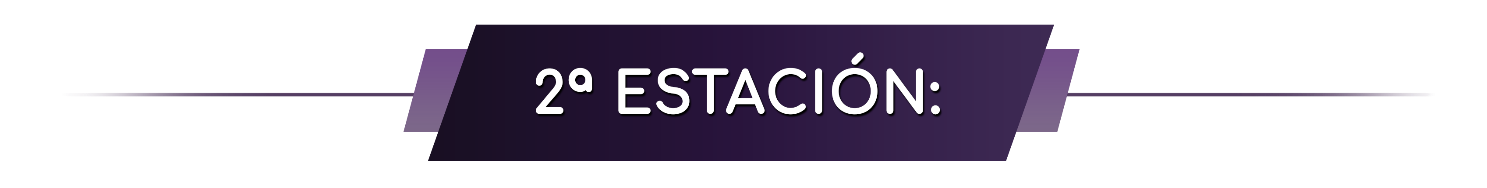 JESÚS ES UNGIDO EN BETANIAEvangelio de San Marcos“Estando Jesús en Betania, invitado en casa de Simón el Leproso, llegó una mujer con un frasco muy costoso de perfume de nardo puro. Quebró el frasco y se lo derramó en la cabeza. Algunos comentaban indignados: ¿A qué viene este derroche de perfume? Se podía haber vendido el perfume por trescientos denarios para dárselos a los pobres. Y la reprendían. Pero Jesús dijo: –Déjenla, ¿por qué la molestan? Ha hecho una obra buena conmigo. A los pobres los tendrán siempre entre ustedes y podrán socorrerlos cuando quieran; pero a mí no siempre me tendrán. Ha hecho lo que podía: se ha adelantado a preparar mi cuerpo para la sepultura. Les aseguro que en cualquier parte del mundo donde se proclame la Buena Noticia, se mencionará también lo que ella ha hecho” Mc 14,3-9. Palabra del SeñorMeditaciónEntre el deseo de los dirigentes de matar a Jesús y la traición de Judas, el Evangelio de Marcos relata el gesto entrañable de una mujer que unge a Jesús para su sepultura, indicando así tanto su condición de Rey y Mesías como su destino trágico. La crítica por el despilfarro no se hace esperar, el dinero malgastado debería servir para los pobres, entre los pobres de esta tierra, en que se encuentra también el mismo Jesús, quien despojándose de riqueza poder y honor se ha hecho pobre para enriquecernos con sus bienes. El rostro desfigurado de Jesús que no tiene dónde reclinar la cabeza es hoy el de los pobres y marginados. En las relaciones con Dios, la generosidad no se equivoca nunca: «Como Él no ha de forzar nuestra voluntad, toma lo que le dan; mas no se da a Sí del todo hasta que ve que nos damos del todo a Él» (Sta. Teresa de Jesús, Camino de perfección 48,4).Reflexionemos¿Somos los discípulos misioneros hoy servidores de los pobres? ¿En qué momentos de nuestra vida hacemos brillar la vida que humaniza y dignifica?OremosOh Dios, justicia y redención nuestra, que nos diste a tu único Hijo glorificándolo en el trono de la Cruz, infunde tu esperanza en nuestros corazones para reconocerte presente en los pobres,  enfermos  y aquellos que desde su pobreza comparten los dones que tú les das. Por Cristo nuestro Señor. Amén.Padrenuestro…Canto: Perdona a tu pueblo Señor (Estribillos). 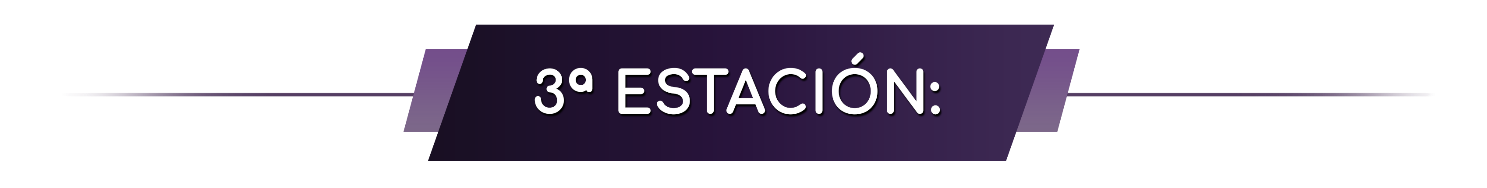 JUDAS TRAICIONA A JESÚSEvangelio de San Marcos “Judas Iscariote, uno de los Doce, se dirigió a los sumos sacerdotes para entregárselo. Al oírlo se alegraron y prometieron darle dinero. Y él se puso a buscar una oportunidad para entregarlo. Al atardecer llegó Jesús con los Doce. Se pusieron a la mesa y, mientras comían, dijo Jesús: –Les aseguro que uno de ustedes me va a entregar, uno que come conmigo. Entristecidos, empezaron a preguntarle uno por uno: ¿Soy yo? Respondió: Uno de los Doce, que moja el pan conmigo en la fuente. El Hijo del Hombre se va, como está escrito de él; pero, ¡ay de aquél por quien el Hijo del Hombre será entregado! Más le valdría a ese hombre no haber nacido”. Mc 14,10-11.17-21. Palabra del SeñorMeditaciónLos sacerdotes judíos se alegran por la oportunidad largamente acariciada: arrestar a Jesús, quien ya había predicho que sería entregado en sus manos; ahora Judas, uno de los de Jesús lo entrega sin peligro de rebelión popular. Judas, escogido por Jesús escogido para estar con él, Judas renuncia a su maestro para pactar con los que buscan su muerte. Como el destino de los profetas verdaderos, el de Jesús también será la muerte por obedecer a Dios antes que a los hombres. Si la historia recuerda a Judas como el que lo entregó, el Discípulo no es quien entrega a Jesús sino quien se entrega a Jesús tal como Él se entregó a su Padre para la salvación de todos.  Reflexionemos¿Será que hoy también se traiciona a Jesús, cómo? ¿Será en el silencio y la indiferencia frente a tantos signos de opresión y violencia impuestos como formas de vida? ¿De qué otras maneras?Oremos Padre eterno,
Por medio de la Pasión de tu amado Hijo,
has querido revelarnos tu corazón
y darnos tu misericordia.
Concédenos que, unidos a María, Madre suya y nuestra,
sepamos acoger y custodiar siempre el don del amor. Amén.Padrenuestro…Canto Perdona a tu pueblo Señor (Estribillos). 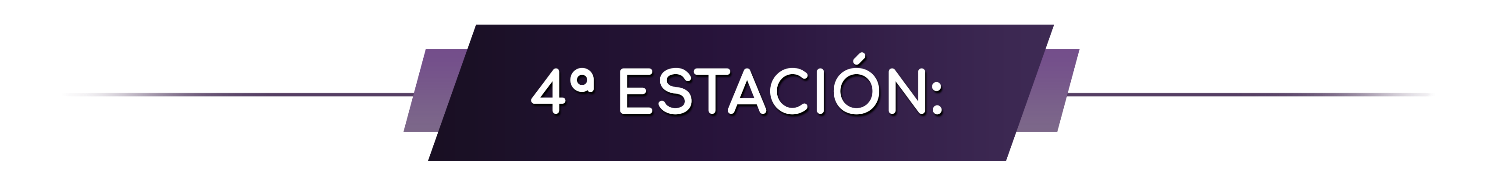 PEDRO NIEGA A JESÚSEvangelio de San Marcos. “Cantaron los salmos y salieron hacia el monte de los Olivos. Jesús les dijo: Todos van a fallar, como está escrito: Heriré al pastor y se dispersarán las ovejas. Pero, cuando resucite, iré delante de ustedes a Galilea. Pedro le contestó: –Aunque todos fallen, yo no. Le dijo Jesús: –Te aseguro que tú hoy mismo, esta noche, antes que el gallo cante dos veces, me habrás negado tres. Él insistía: –Aunque tenga que morir contigo, no te negaré. Lo mismo decían los demás” Mc 14,26-31. Palabra del SeñorMeditaciónNingún discípulo, incluyendo a Pedro que promete entregar la vida por Jesús, está seguro de su opción por Jesús, pues cada uno le pregunta si él es el traidor. Es aquí en una cena y comiendo en la misma mesa con Jesús donde Judas sella su traición. El mayor peligro para Jesús no son los dirigentes de Israel sino la cobardía y la falta de  compromiso de los doce, con Pedro a la cabeza. Aún no están preparados para el escándalo del Mesías crucificado por qué no tienen aquella fe que le permita seguir a Jesús por el camino del dolor y con una lealtad total.ReflexionemosFrente a las diversas invitaciones de Jesús Maestro ¿cuántas veces lo hemos dejado con la mano extendida? ¿Es nuestro compromiso cristiano fundamento para la fe de los hermanos? ¿Me considero un leal e incondicional seguidor de Cristo?Oremos Te rogamos, Señor,
por todos esos sufrimientos que parecen no tener sentido,
por los enfermos en los hospitales,
por los que mueren en la calle,
por las víctimas de toda persecución,
por los niños esclavizados en el trabajo,
por los inocentes que mueren en las guerras.
Concédenos comprender, Señor, cuánta libertad y fuerza interior hay en esta inédita revelación de tu divinidad, tan humana como para caer bajo el peso de la Cruz de los pecados del hombre pero  tan divinamente misericordiosa como para derrotar el mal que nos oprime. Amén.Padrenuestro…CantoPerdona a tu pueblo Señor (Estribillos). 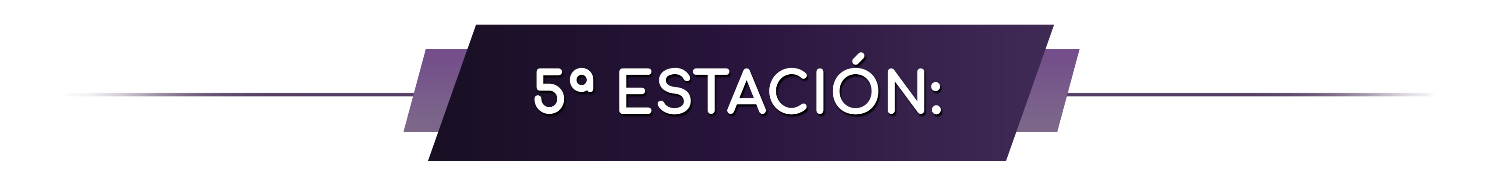 LA AGONÍA DE JESÚSEvangelio de San Marcos “Llegados al lugar llamado Getsemaní, dijo a sus discípulos: Siéntense aquí mientras yo voy a orar. Llevó con él a Pedro, Santiago y Juan y empezó a sentir tristeza y angustia. Entonces les dijo: Siento una tristeza de muerte; quédense aquí y permanezcan despiertos. Se adelantó un poco, se postró en tierra y oraba que, si era posible, se alejase de él aquella hora. Decía: –Padre–, tú lo puedes todo, aparta de mí esta copa. Pero no se haga mi voluntad, sino la tuya. Volvió, y los encontró dormidos. Dice a Pedro: Simón, ¿duermes? ¿No has sido capaz de estar despierto una hora? Permanezcan despiertos y oren para no caer en la tentación. El espíritu está dispuesto, pero la carne es débil. Volvió otra vez y oró repitiendo las mismas palabras. Al volver, los encontró otra vez dormidos, porque los ojos se les cerraban de sueño; y no supieron qué contestar. Volvió por tercera vez y les dice: ¡Todavía dormidos y descansando! Basta, ha llegado la hora en que el Hijo del Hombre será entregado en poder de los pecadores. Vamos, levántense, se acerca el traidor” Mc 14,32- 42. Palabra del SeñorMeditaciónJesús inició su ministerio en Galilea dialogando con su Padre muy de mañana y lo termina en Judea con una oración de súplica y abandono en sus manos, ya entrada la noche. Allá en Cafarnaúm, todos lo buscan, con Pedro y su compañero a la cabeza; aquí en Jerusalén todos lo abandonan empezando por Pedro, Santiago y Juan, testigos de la transfiguración. En ambos casos Jesús tiene la certeza de contar con su Padre. El sueño y la apatía dominan a los suyos, porque tienen el corazón endurecido como los dirigentes de Israel, pero a diferencia de estos, que no dejan de vigilar a Jesús para capturarlo, los discípulos no han sabido vigilar ni orar para acompañarlo en su trágico momento. En esta hora, sumido en una experiencia límite de abandono y sufrimiento, es cuando mejor Jesús revela su condición de hijo obediente al Padre. Cuando cae la noche y domina las tinieblas resplandece el amor del Padre por su hijo y la humanidad.Reflexionemos¿Nosotros somos cómplices de la muerte de Jesús? o ¿Somos de los que decimos que lo amamos  pero lo abandonamos en el momento de la prueba y de la persecución? Oremos Señor Jesús, Hijo predilecto de nuestro Padre Dios, que viniste a visitarnos caminando con y entre nosotros y haciendo el bien, devolviendo a la vida a los que habitan en medio de múltiples necesidades, tú conoces lo que hay en nuestros corazones. Nosotros decimos que amamos el bien y queremos la vida. Pero somos pecadores y cómplices de la muerte. Nos proclamamos discípulos tuyos, pero emprendemos caminos que se pierden lejos de tu Evangelio. No nos abandones a nuestra autosuficiencia. Que tu paciencia con nosotros no se agote. Líbranos del mal. Padrenuestro…Canto Perdona a tu pueblo Señor (Estribillos). 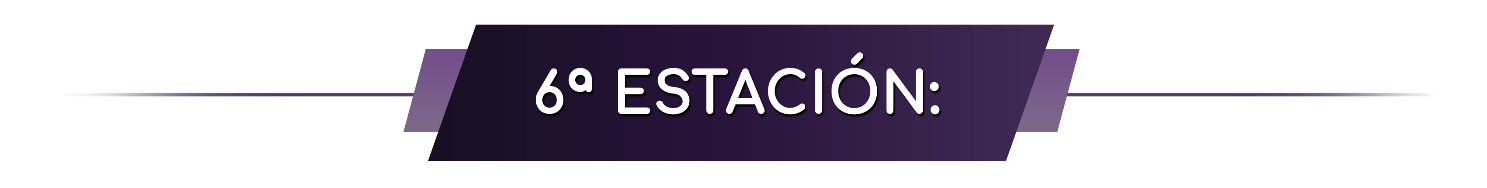 JESÚS ES ARRESTADOEvangelio de San Marcos “Todavía estaba hablando cuando se presentó Judas, uno de los Doce, y con él gente armada de espadas y de palos, enviada por los sumos sacerdotes, los letrados y los ancianos. El traidor les había dado una contraseña: Al que yo bese, ése es; arréstenlo y llévenlo con cuidado. Enseguida, acercándose a Jesús, le dijo: ¡Maestro!, y le dio un beso. Los otros se le tiraron encima y lo arrestaron.Uno de los presentes desenvainó la espada y de un tajo cortó una oreja al sirviente del sumo sacerdote. Jesús se dirigió a ellos: Como si se tratara de un delincuente, han salido armados de espadas y palos para capturarme. Diariamente estaba con ustedes enseñando en el templo y no me arrestaron. Pero se había de cumplir la Escritura. Y todos lo abandonaron y huyeron” Mc 14,43-50. Palabra del SeñorMeditaciónTras vivir el paso al Padre, Jesús el justo sufriente, se entrega a los que buscan su muerte. Tres momentos que se suceden: Judas, mediante una contraseña, identifica a Jesús, a quien arrestan; de inmediato uno de los suyos responde con violencia, pero Jesús le pide que acepte el plan del Padre contenido en las Escrituras y al final todos huyen, incluso un joven que por hacerlo queda desnudo. Los contrastes son evidentes: la contraseña es un beso y este gesto de cariño indica a quien hay que matar; arrestan de noche al que predicó a la luz del día; es voluntad de Dios, porque está en la escritura la hora del poder de las tinieblas. También cuando detienen al Pastor y todos huyen. Al joven que huye desnudo y que representa un discipulado de entusiasmo y esfuerzo, le sucede, en el momento de la Resurrección, un joven vestido con una túnica blanca que representa un discipulado de martirio y testimonio. Jesús, una vez más, revela su condición de hijo obediente. A Él no le quitan la vida, sino que la entrega en su misión filial, al querer del Padre.Reflexionemos¿Es nuestro discipulado de entusiasmo y esfuerzo? o ¿es nuestro discipulado de martirio y testimonio?Oremos Oh Dios, que levantaste al hombre de su caída, te suplicamos: ven en ayuda de nuestra debilidad y concédenos ojos capaces de contemplar los signos de tu amor que están diseminados en nuestra vida cotidiana. Danos fuerza para seguirte. Por Cristo nuestro Señor. Amén.Padrenuestro…Canto Perdona a tu pueblo Señor (Estribillos). 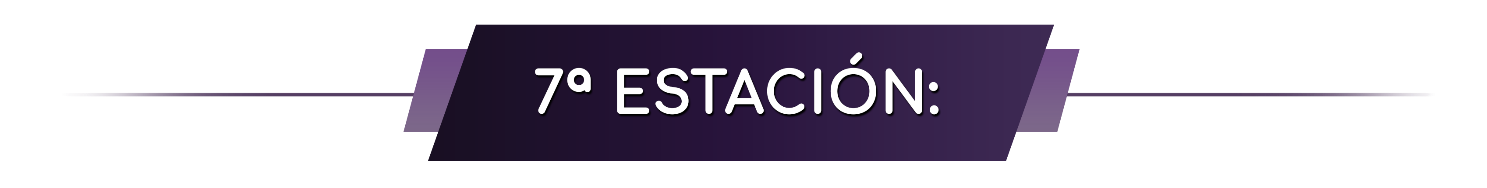 LA CONFESIÓN DE JESÚS.Evangelio de San Marcos “Condujeron a Jesús a casa del sumo sacerdote, y se reunieron todos los sumos sacerdotes con los ancianos y los letrados. Pedro le fue siguiendo a distancia hasta entrar en el palacio del sumo sacerdote. Se quedó sentado con los empleados, calentándose junto al fuego. El sumo sacerdote y el Consejo en pleno buscaban un testimonio contra Jesús que permitiera condenarlo a muerte, y no lo encontraban, ya que aunque muchos testimoniaban en falso contra él, sus testimonios no concordaban. Algunos se levantaron y declararon en falso contra él: Le hemos oído decir: Yo he de destruir este santuario, construido por manos humanas y en tres días construiré otro, no edificado con manos humanas. Pero tampoco en este punto concordaba su testimonio. Entonces el sumo sacerdote se puso de pie en medio y preguntó a Jesús: ¿No respondes nada a lo que éstos declaran contra ti? Él seguía callado sin responder nada. De nuevo le preguntó el sumo sacerdote: ¿Eres tú el Mesías, el Hijo del Bendito? Jesús respondió: Yo soy. Verán al Hijo del Hombre sentado a la derecha del Todopoderoso y llegando entre las nubes del cielo. El sumo sacerdote, rasgándose sus vestiduras, dijo: ¿Qué falta nos hacen los testigos? Ustedes mismos han oído la blasfemia. ¿Qué les parece? Todos sentenciaron que era reo de muerte” Mc 14,53-64.Palabra del SeñorMeditaciónJesús pasa del huerto Getsemaní al palacio del sumo sacerdote. Se suceden dos juicios en notorio contraste: el de Jesús por parte de la autoridad religiosa de Israel y el de Pedro por parte una sierva del sumo sacerdote. En el juicio a Jesús tiene lugar la revelación Cristológica más importante del segundo Evangelio, preparada desde su bautismo: Él es el Mesías, el Hijo de Dios y el Hijo del hombre que vendrá al fin de los tiempos a juzgar a todos. Jesús que ha callado en el juicio injusto, confiesa ahora su identidad; Pedro en cambio, niega la suya: no es discípulo de ese hombre del que le hablan.ReflexionemosNo tuvieron que discutir mucho los miembros del Sanedrín para pronunciarse. Desde hacía ya mucho tiempo la causa estaba decidida. Jesús debe morir. Pero hemos de remontarnos más lejos en el recuerdo. Desde Belén, desde el día de su nacimiento, Herodes había decretado su muerte. La espada de los incondicionales del rey usurpador exterminó a los niños de Belén. En aquella ocasión, Jesús escapó a su furia. Pero sólo por un poco de tiempo porque en el llanto de Raquel por sus hijos, que ya no están, resuena, sollozando, la profecía del dolor que Simeón anunciará a María ¿es la vida de Jesús una vida en suspenso? ¿Cómo es nuestra vida? ¿Qué parecido encontramos con Cristo?Oremos Oh Dios, que amas la vida, siempre nos das una nueva oportunidad a través del perdón para que gustemos tu misericordia infinita, te suplicamos que infundas en nosotros el don de la sabiduría, para que consideremos a cada hombre y a cada mujer como hijos tuyos, y respetemos su dignidad inviolable. Por Cristo nuestro Señor. Amén. Padrenuestro…CantoPerdona a tu pueblo Señor (Estribillos). 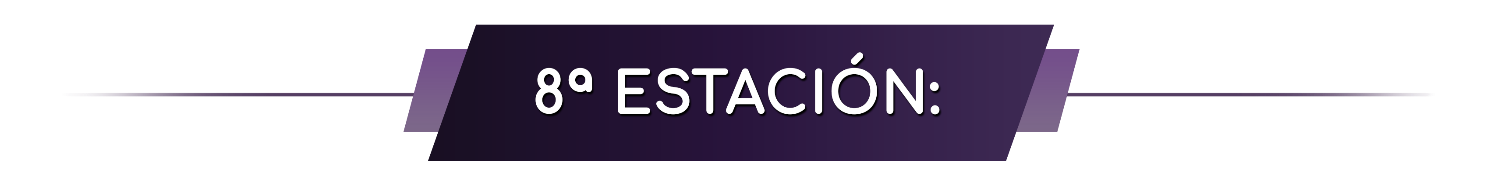 LA NEGACIÓN DE PEDRO Y SU ARREPENTIMIENTOEvangelio de San Marcos “Algunos se pusieron a escupirle, a taparle los ojos y darle bofetadas diciendo: ¡Adivina quién fue! También los empleados le daban bofetadas. Estaba Pedro abajo en el patio, cuando una sirvienta del sumo sacerdote, viendo a Pedro que se calentaba, se le quedó mirando y le dijo: También tú estabas con el Nazareno, con Jesús. Él lo negó: –Ni sé ni entiendo lo que dices. Salió al vestíbulo y un gallo cantó. La sirvienta lo vio y empezó a decir otra vez a los presentes: Éste es uno de ellos. De nuevo lo negó. Al poco tiempo también los presentes decían a Pedro: Realmente eres de ellos, porque eres galileo. Entonces empezó a echar maldiciones y a jurar que no conocía al hombre del que hablaban. Al instante cantó por segunda vez el gallo. Pedro recordó lo que le había dicho Jesús: Antes que el gallo cante dos veces me habrás negado tres. Y se puso a llorar” Mc 14,65-72.Palabra del SeñorMeditaciónEl interrogatorio de la gente al discípulo Pedro se desarrolla a la par que el de los judíos a su Maestro Jesús. Mientras éste confiesa su identidad, aquel niega ser su discípulo. Al rechazo del Mesías por parte de los jefes de Israel sigue el rechazo de Pedro, jefe de los doce. Quien ha declarado su fidelidad hasta la muerte, ahora ante una inofensiva y curiosa criada, lo niega tan rotundamente como antes había prometido dar la vida por Él. Las negaciones de Pedro crecen en intensidad: de la ignorancia simulada hasta negar su pertenencia al grupo de Jesús, y finalmente a desconocerlo con maldiciones y juramentos similares a los utilizados por los rabinos para distanciarse de los pecadores. Su llanto saca a la luz sus contradicciones. Mientras el discípulo no resuelva sus propias contradicciones, su seguimiento al Señor es más aparente que real, más superficial que profundo, siempre acechado por el cansancio y la tentación del abandono y de lo fácil.Reflexionemos¿Es difícil declararse amigo de un condenado a muerte sin sentirse estremecido por el miedo? Reconocerse discípulo del Rabí galileo sería darle más importancia a la fidelidad a Jesús que a la propia vida. ¿Cuándo se exige tener un valor semejante, la verdad no encuentra fácilmente testigos? … Los seres humanos estamos hechos de tal manera que muchos prefieren la mentira a la verdad; y Pedro pertenece a nuestra humanidad. Traiciona por tres veces. Después se Cruza con la mirada de Jesús. Y sus lágrimas caen amargas y sin embargo dulces, como agua que lava la suciedad.OremosSeñor, Dios nuestro, tú has querido que fuera Pedro, el discípulo renegado y perdonado, el que recibiera el encargo de guiar a tu grey. Graba en nuestros corazones la confianza y la alegría de saber que, contigo, podemos atravesar los precipicios del miedo y de la infidelidad. Concédenos que, instruidos por el ejemplo de Pedro, todos tus discípulos seamos testigos de tu mirada sobre nuestras caídas. Que nunca nuestras resistencias y nuestras desesperaciones hagan que la Resurrección de tu Hijo sea en vano. Amén. Padrenuestro…CanciónPerdona a tu pueblo Señor (Estribillos). 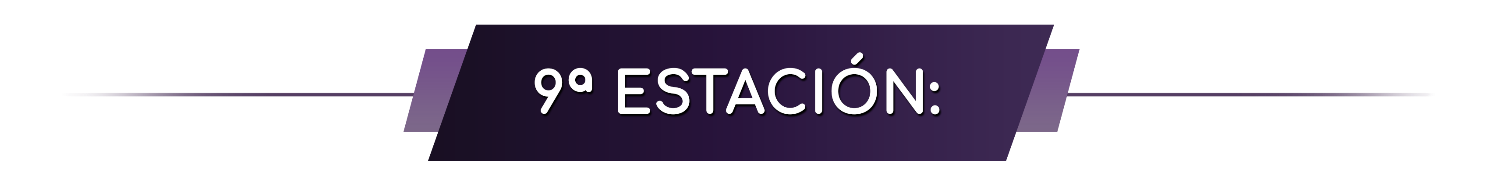 JESÚS ANTE PILATOEvangelio de San Marcos “Apenas amaneció, el Consejo en pleno, sumos sacerdotes, ancianos y letrados se pusieron a deliberar. Ataron a Jesús, lo condujeron y se lo entregaron a Pilato.Pilato lo interrogó: ¿Eres tú el rey de los judíos? Jesús contestó: Tú lo dices. Los sumos sacerdotes lo acusaban de muchas cosas. Pilato lo interrogó de nuevo: ¿No respondes nada? Mira de cuántas cosas te acusan. Pero Jesús no le contestó, con gran admiración de Pilato” Mc 15,1-5.Palabra del SeñorMeditaciónEl quinto episodio de la Pasión de Jesús es el juicio romano contra Jesús y tiene lugar en el palacio de Pilato. Esta sesión diurna de los dirigentes de Israel buscará el fundamento jurídico a la sentencia de muerte de Jesús ya que la pasada sesión nocturna no tuvo validez alguna. La causa de la acusación cambia: si Jesús salió del palacio del sumo sacerdote Caifás condenado por ser Mesías, hijo de Dios, llegará al palacio del procurador Pilato acusado de ser el rey de los judíos, es decir, un rebelde que amenaza a la autoridad política de Pilato y la de Tiberio, su emperador. Pilato no está dispuesto a condenar a Jesús por razones políticas pero el sanedrín sabe cómo manejar la situación.ReflexionemosRoma también está  presente también en la Pasión de Jesús, en la persona de Pilato, el representante del Emperador, el garante del derecho y de la justicia en tierra extranjera.Y, sin embargo, el mismo Pilato, que afirma no haber encontrado ninguna culpa en Jesús, es el que ratifica su condena a muerte. En el pretorio, donde Jesús es procesado, la verdad resplandece: la justicia de los paganos no es superior a la del Sanedrín de los Judíos. ¿Qué parecido encontramos con la realidad de Colombia? ¿Qué tanto se parece la justicia de nuestro país a la que ejerce  Pilato?Oremos Señor, Dios nuestro, ante Jesús condenado por los tribunales humanos, no sabemos hacer otra cosa que disculparnos y acusar a los demás. Durante mucho tiempo hemos ignorado que todos debíamos reconocernos cómplices en el pecado, para poder ser salvados por la sangre de Jesús crucificado. Concédenos reconocer en tu Hijo, al Inocente, el único de toda la historia. Él, que ha aceptado hacerse pecado en favor nuestro para que por él, tú pudieras encontrarnos de nuevo, humanidad recreada en la inocencia con la que nos creaste, y en la que nos haces hijos tuyos. Amén.Padrenuestro…CanciónPerdona a tu pueblo Señor (Estribillos). 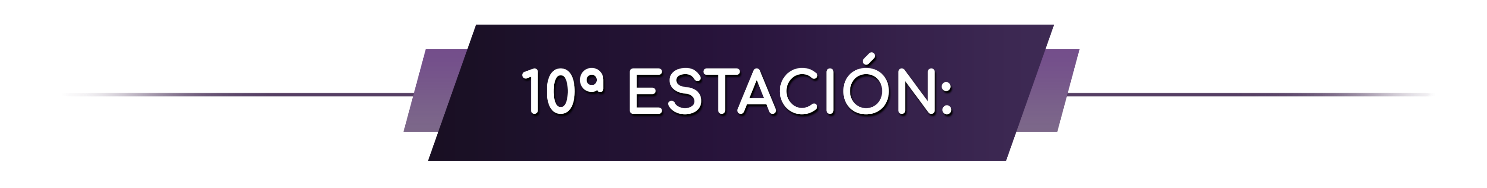 JESÚS ES SENTENCIADO A MUERTEEvangelio de San Marcos. “Para la fiesta solían dejarles libre un preso, el que el pueblo pedía. Un tal Barrabás estaba encarcelado con otros amotinados que en una revuelta habían cometido un homicidio. La gente subió y empezó a pedir el indulto acostumbrado.Pilato les respondió: ¿Quieren que les suelte al rey de los judíos? Porque comprendía que los sumos sacerdotes lo habían entregado por envidia. Pero los sumos sacerdotes incitaron a la gente para que pidieran más bien la libertad de Barrabás. Pilato respondió otra vez: ¿Y qué hago con el que llaman rey de los judíos? Gritaron: ¡Crucifícalo! Pilato dijo: Pero, ¿qué mal ha hecho? Ellos gritaban más fuerte: ¡Crucifícalo! Pilato, decidido a dejar contenta a la gente, les soltó a Barrabás y a Jesús lo entregó para que lo azotaran y lo crucificaran” Mc 15,6-15.Palabra del SeñorMeditaciónLa decisión de Pilato, es soltar al criminal Barrabás, que significa hijo del Padre, en lugar de Jesús, el verdadero Hijo del Padre. Y así anuncia el sentido de su muerte: la justa entrega de su vida para liberar a los injustos y aunque no cometió ningún crimen, ni hubo engaño en su boca, todo lo soporta en silencio por los pecados de su pueblo.Reflexionemos¿Nos hemos sentido abandonados alguna vez por Dios? Verdaderamente este Justo, que extrañamente atrae sobre sí los propósitos homicidas del corazón humano, reconcilia a judíos y paganos. Pero lo lleva a cabo, por ahora, haciendo que los dos sean cómplices en su muerte. Sin embargo, llega la hora, es más, está ya cerca, en que este Justo los reconciliará de otro modo, por medio de la Cruz y de un perdón que alcanzará a todos, judíos y paganos, los curará de sus cobardías y los librará de su violencia. Oremos Señor, ¿cuántas madres viven todavía hoy la experiencia de tu Madre y lloran por el destino de sus hijas y sus hijos? ¿Cuántas, después de haberlos engendrado y dado a luz, los ven sufrir y morir por las enfermedades, la falta de alimentos, de agua, de atención médica y oportunidades de vida y de futuro? Te pedimos por aquellos que ocupan puestos de responsabilidad, para que puedan escuchar el clamor de los pobres que sube a Ti desde todo el mundo. El grito de todas esas jóvenes vidas, que de muchos modos están condenadas a muerte por la indiferencia generada por políticas exclusivas y egoístas. Que no falte a ninguno de tus hijos el trabajo y lo necesario para una vida honrada y digna.Amén.Padrenuestro…Canción: Perdona a tu pueblo Señor (Estribillos). 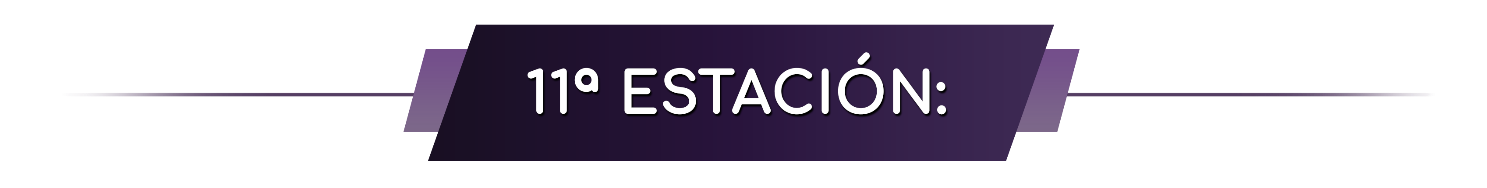 JESÚS ES CORONADO DE ESPINASEvangelio de San Marcos “Los soldados se lo llevaron dentro del palacio, al pretorio, y convocaron a toda la guardia. Lo vistieron de púrpura, trenzaron una corona de espinas y se la colocaron. Y se pusieron a hacerle una reverencia: ¡Salud, rey de los judíos!Le golpeaban con una caña la cabeza, le escupían y doblando la rodilla le rendían homenaje. Terminada la burla, le quitaron la púrpura, lo vistieron con su ropa y lo sacaron para crucificarlo”. Mc 15,16-20.Palabra del SeñorMeditaciónCada vez, que Jesús confiesa quien es Él y quien lo envía sigue el castigo y la burla; así en el juicio judío, también ahora y lo mismo después. Sin embargo, la burla actual tiene especial significado: la burla de los soldados encierra la verdad sobre Jesús, y el lector bien lo sabe. Se ponen de rodillas ante un condenado a muerte a quien Dios le dará gloria, dominio y honor; le ponen un manto de color púrpura a quien llevará el nombre del Rey de reyes y Señor de señores; lo golpean con una vara, simulando el bastón de mando, precisamente a quién gobernará todas las naciones. Con sus actos burlescos, los soldados piensan que se ríen de un rey falso, pero no hacen otra cosa que confesar a Jesús como soberano de los reyes de la tierra. Esta es su identidad y su misión.ReflexionemosSon innumerables los hombres, las mujeres, incluso los niños violentados, humillados, torturados, asesinados, por todas partes y en todas las épocas de la historia. Sin refugiarse en su propia condición divina, Jesús se incluye en el terrible cortejo de los sufrimientos que los seres humanos infligimos al hombre y a la mujer. Conoce el abandono de los humillados, de los descartados y de los marginados. Pero, ¿de qué nos sirve el sufrimiento de otro inocente más?Oremos Señor, Dios nuestro, te pedimos que destruyas nuestros ídolos y los del mundo. Tú que conoces su poder sobre nuestras mentes y nuestros corazones. Destruye nuestras falsas figuras del éxito y de la gloria. Destruye las imágenes que siempre resurgen en nosotros de un Dios a medida de nuestros pensamientos, un Dios distante, tan alejado del rostro que se ha revelado en la alianza y que se manifiesta hoy en Jesús, más allá de cualquier previsión, por encima de toda esperanza. Él, que confesamos como el reflejo de tu gloria. Concédenos que entremos en el gozo eterno, que nos hace aclamar a Jesús, revestido de púrpura y coronado de espinas, como el rey de la gloria que canta el salmo: «¡Portones!, alcen los dinteles, que se abran las puertas eternas: va a entrar el Rey de la gloria» (salmo 24,9).Amén.Padrenuestro…Canción: Perdona a tu pueblo Señor (Estribillos). EL CAMINO DE LA CRUZ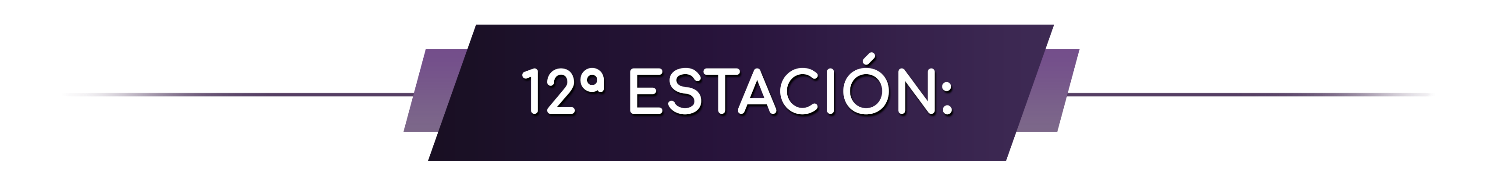  Evangelio de San Marcos “Pasaba por allí de vuelta del campo un tal Simón de Cirene –padre de Alejandro y Rufo–, y lo forzaron a cargar con la Cruz. Lo condujeron al Gólgota –que significa lugar de la calavera–. Le ofrecieron vino con mirra, pero él no lo tomó. Lo crucificaron y se repartieron su ropa, echando a suertes lo que le tocara a cada uno. Eran las nueve de la mañana cuando lo crucificaron. La inscripción que indicaba la causa de la condena decía: El rey de los judíos. Con él crucificaron a dos ladrones, uno a la derecha y otro a la izquierda. Y se cumplió la Escritura que dice: y fue contado entre los pecadores. Los que pasaban lo insultaban moviendo la cabeza y decían: El que derriba el santuario y lo reconstruye en tres días, que se salve, bajando de la Cruz. A su vez los sumos sacerdotes, burlándose, comentaban con los letrados: Ha salvado a otros y él no se puede salvar. El Mesías, el Rey de Israel, baje ahora de la Cruz para que lo veamos y creamos. Y también lo insultaban los que estaban crucificados con él”. Mc 15, 21-32Palabra del SeñorMeditaciónLa sobriedad del relato nos lleva a centrar la mirada en el crucificado. Simón de Cirene representa al discípulo que, aunque obligado, toma la misma Cruz de Jesús. Tres datos pertenecen al ritual de la crucifixión: ofrecer vino mezclado con mirra para aminorar el dolor, repartirse por sorteo la ropa del crucificado y mover la cabeza para manifestar el profundo desprecio por el crucificado y por los actos que lo llevaron a ese castigo. Todo esto ocurre conforme al querer de Dios manifestado en la Escritura. La entrega obediente del Hijo, se convierte en el signo por excelencia del amor gratuito infinito del Padre. Desde entonces no hay camino cristiano sin el escándalo de la Cruz a la que el misterio pascual de Jesús le da sentido.ReflexionemosPor el áspero camino del Gólgota, Jesús no ha llevado la Cruz como un trofeo. En nada se asemeja a los héroes de nuestra fantasía que triunfantes derriban a sus malvados enemigos. Siente su carne destrozada por el leño del suplicio, las piernas debilitadas bajo la carga. En ese momento, pasa por ahí un hombre, de brazos fuertes. Parece ajeno a lo ocurrido aquel día. Este libio y su humilde gesto de ayuda esta aquí para enseñarnos cómo Simón, aliviando el dolor de un condenado a muerte, ha aliviado el dolor de Jesús, el Hijo de Dios, con el que se Cruzó en su camino, en esa condición de esclavo que había asumido por nosotros, por él, por la salvación del mundo. Sin que él lo supiese. ¿Cuántos Cireneos conoces, hombres y mujeres, que en el silencio son santos anónimos y ayudan a tantas personas que sufren en la ciudad y en Colombia? ¿Qué puedes hacer para aliviar el dolor de tantos hermanos?OremosSeñor Jesús, desde el momento de tu nacimiento hasta el encuentro con un desconocido que te llevó la Cruz, ayudaste a muchas personas necesitadas. También nosotros, como el Cirineo, queremos hacernos prójimos de nuestros hermanos y hermanas, y colaborar con la misericordia del Padre para aliviar el mal que los oprime. Oh Dios, defensor de los pobres y consuelo de los afligidos, protégenos con tu presencia y ayúdanos a compartir cada día el mandamiento de tu amor. Por Cristo nuestro Señor. Amén.Padrenuestro…CanciónPerdona a tu pueblo Señor (Estribillos). 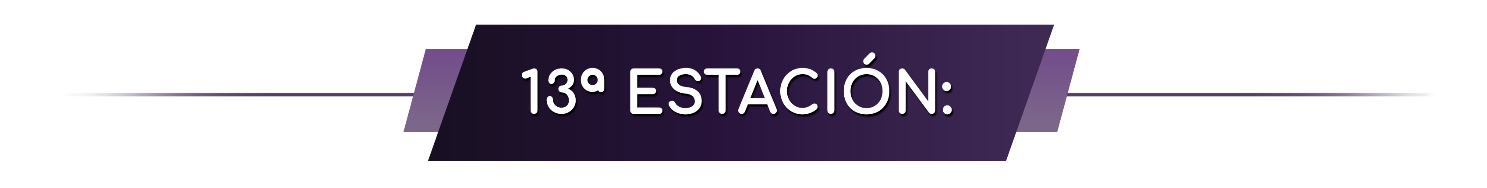 JESÚS MUERE EN LA CRUZEvangelio de San Marcos “Al mediodía se oscureció todo el territorio hasta media tarde. A esa hora Jesús gritó con voz potente: “eloi lema sabaktani” que significa: Dios mío, Dios mío, ¿por qué me has abandonado?–. Algunos de los presentes, al oírlo, comentaban: Está llamando a Elías. Uno empapó una esponja en vinagre, la sujetó a una caña y le ofreció de beber a Jesús diciendo: ¡Esperemos a ver si viene Elías a librarlo! Pero Jesús, lanzando un grito, expiró. El velo del santuario se rasgó en dos de arriba abajo. El centurión, que estaba enfrente, al ver cómo expiró, dijo: ¡Realmente este hombre era Hijo de Dios! Estaban allí mirando a distancia unas mujeres, entre ellas María Magdalena, María, madre de Santiago el Menor y de José, y Salomé, quienes, cuando Jesús estaba en Galilea, le habían seguido y servido; y otras muchas que habían subido con él a Jerusalén”. Mc 15, 33- 41.Palabra del SeñorMeditaciónEl día en que Israel mataba a sus corderos pascuales, el sacrificio de Jesús, cordero de Dios que quita el pecado del mundo, inauguraba la nueva y definitiva alianza. Al primer grito de Jesús, siguen dos reacciones negativas: se burlan de Él, porque piensan que llama a Elías, y le dan a beber vinagre; al segundo grito dos reacciones positivas: se rasga el velo del templo, signo de que termina el culto de la antigua alianza y el centurión, al ver morir así a Jesús, confiesa su divinidad, buena noticia con la que el Evangelio de Marcos iniciaba su narración. El primer grito de Jesús: ¿Dios mío, Dios mío, por qué me has abandonado? se comprende a la luz de la oración en Getsemaní: ¡Padre tú lo puedes todo! En este momento de dura prueba, Jesús se confía al Padre y de aquí brota la confianza sin límite en su Dios, quien con su poder lo puede salvar de todo enemigo por numeroso y poderoso que sea. Ante el Crucificado las mujeres son modelo de seguimiento porque lo siguen, lo sirven y lo acompañan. La fidelidad de las mujeres es el modelo que hoy, los discípulos de Jesús estamos llamados a imitar.ReflexionemosAhora todo está cumplido. La misión de Jesús está concluida. Vino desde el Padre para llenar de misericordia el mundo. La cumplió con una fidelidad enorme que lo llevó hasta la muerte. Todo está cumplido. Jesús encomienda su espíritu en las manos de Padre. El mensaje es extremadamente discreto, pero muy elocuente para los corazones que tienen un poco de memoria. Del cuerpo de Jesús brota el manantial que el profeta Ezequiel vio salir del templo. El manantial que crece y se convierte en un río caudaloso, cuyas aguas sanan y fecundan todo lo que tocan a su paso. ¿No había Jesús dicho un día que su cuerpo es el nuevo templo? Y la «sangre de la alianza» acompaña el agua. ¿No había Jesús hablado de su carne y su sangre como alimento para la vida eterna?OremosOh Dios, Rey de justicia y de paz, que en el grito de tu Hijo acogiste el grito de toda la humanidad, enséñanos a no identificar a la persona con el mal que cometió y ayúdanos a percibir en cada uno la llama viva de tu Espíritu. Por Cristo nuestro Señor.Amén.Padrenuestro…Canción: Perdona a tu pueblo Señor (Estribillos). 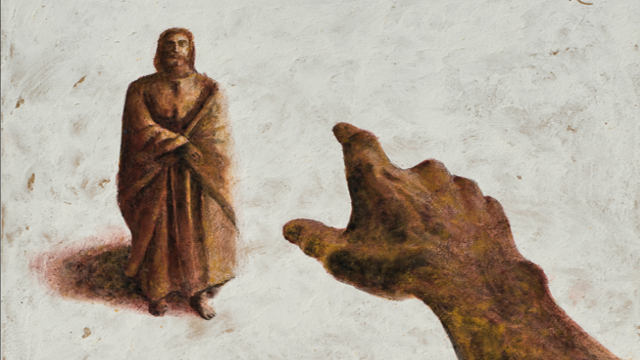 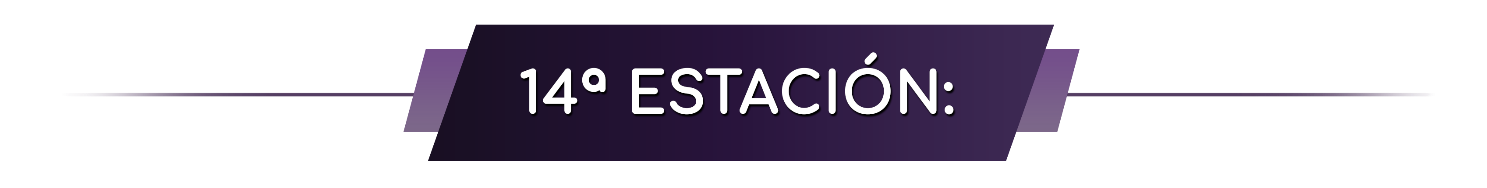 JESÚS ES SEPULTADOEvangelio de San Marcos “Ya anochecía; y como era el día de la preparación, víspera de sábado, José de Arimatea, discípulo discreto, que esperaba el Reino de Dios, tuvo la osadía de presentarse a Pilato a pedirle el cuerpo de Jesús. Pilato se extrañó que ya hubiera muerto. Llamó al centurión y le preguntó si ya había muerto. Informado por el centurión, le concedió el cuerpo a José. Éste compró una sábana, lo bajó de la Cruz, lo envolvió en la sábana y lo colocó en un sepulcro excavado en la roca. Después hizo rodar una piedra a la entrada del sepulcro. María Magdalena y María de José observaban dónde lo habían puesto”. Mc 15, 42- 47Palabra del SeñorMeditaciónUna vez que Pilato comprueba que Jesús ha muerto, sucede lo que no se esperaba para un crucificado: Le tienen reservado un sepulcro nuevo en la cavidad de una roca. Las mujeres presentes son testigo de que realmente ha muerto y del lugar en que lo sepultan. Estos datos preparan el anuncio de la Resurrección. Para librar a Jesús de la fosa común o de la voracidad de los animales, destino de los crucificados considerados malditos de Dios, José de Arimatea pide el cuerpo de Jesús y lo sepulta, infringiendo varias leyes de su pueblo, como entrar en casa de un pagano y tocar un cadáver. Entre tanto abandono, José de Arimatea pide el cuerpo de Jesús. José y las mujeres se destacan como modelo de seguimiento valiente y confiado, aunque piensen que la sepultura es el destino final de Jesús. Sin embargo, porque luego verán al Resucitado, anunciarán que el mismo que ha sido crucificado y sepultado por nuestros pecados, resucitó al tercer día, según las Escrituras. ¿Cuánto tenemos aún que hacer para imitar el cariño y el testimonio de los primeros discípulos?ReflexionemosLas mujeres se han marchado para preparar también los perfumes y los aromas con los que ellas, al amanecer, rendirán el último tributo a su cuerpo. Sin embargo, con este gesto, ¿se preparan solamente a embalsamar su esperanza? ¿Y si Dios hubiera predispuesto una respuesta a su solicitud que ellas no logran ni siquiera prever, ni imaginar, ni intuir? El descubrimiento de una tumba vacía…, el anuncio de que él ya no está allí, porque ha destruido las puertas de la muerte…Oremos Señor Jesús, una vez más te entregan a las manos de los hombres y de las mujeres, pero esta vez te acogen las manos amables de José de Arimatea y de algunas mujeres piadosas venidas de Galilea, que saben que tu cuerpo es precioso. Estas manos representan las manos de todas las personas que nunca se cansan de servir y que siempre hacen visible el amor del que todo el ser humano es capaz. Este amor es el que justamente nos hace esperar en que un mundo mejor es posible; sólo basta que el hombre esté dispuesto a dejarse alcanzar por la gracia que viene de Ti. En la oración confiamos a tu Padre, de modo particular, a todos los enfermos y a cuantos, de una u otra manera, colaboran en el cuidado de los más necesitados, de los descartados de este mundo, de los más frágiles y del bienestar de las personas. Oh Dios, eterna luz y día sin ocaso, colma de tus bienes a los que se dedican a tu alabanza y al servicio del que sufre, en los innumerables lugares de sufrimiento de la humanidad. Por Cristo nuestro Señor. Amén.Padrenuestro y Bendición.Canción: 
Abraza la Cruz.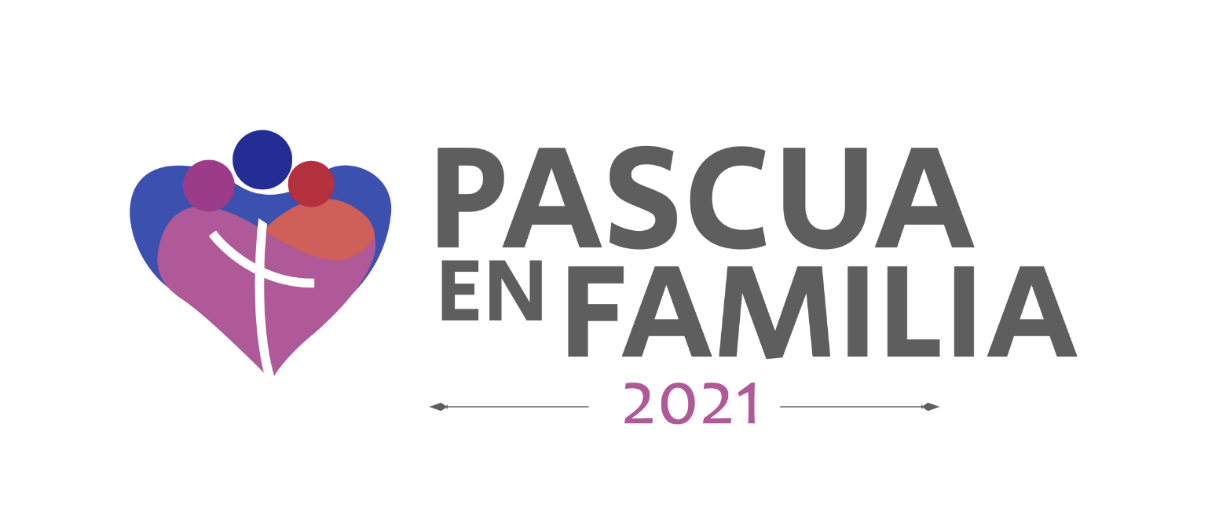 